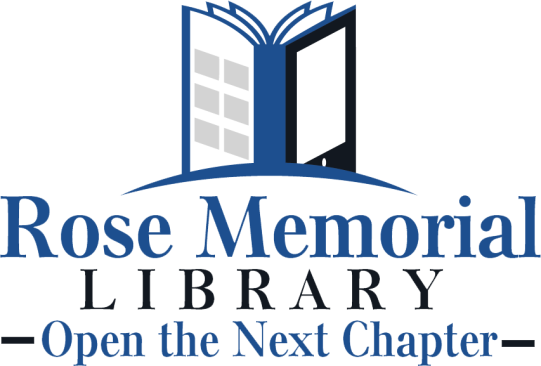 Information Bulletin 2017 no. 1                                    October 9, 2017LIBRARY FINANCIAL FACT SHEETWhat is Rose Memorial Library trying to do?   The Library is attempting to provide essential library services for the community of Stony Point, within a reasonable budget, adequate physical space and desirable materials.  Who?  Our base is the 15,000 people who live in the Town of Stony Point… all ages – from 3 months to old age and everyone in between.The Rose Memorial Library District is the 6th largest in Rockland County(out of 17) but our tax budget is currently 1/6th the size of the three libraries with comparable size populations in the county.  What’s wrong with the current library?  It’s a wonderful place, cozy and atmospheric but it’s too small.  We have no meeting room, no real space for teens and tweens, and study space is compromised by regular flow of business.   $700,000+ a year seems like a lot of money. Why are you asking for somuch?   Any building project these days is a costly undertaking and theLibrary has been stretched thin in recent years. Besides the renovation costswe need to raise sufficient annual operating funds to run the new library. Can you give us a rough breakdown?    Yes, the increase of $717,371 isprojected to be divided about 50/50 between annual debt payments on the proposed building renovations and costs to operate the new building.  Theacquisition of the property will cost $1,425,000 and the renovations and furnishings are estimated at about $4,000,000.  .What about grants and other money for the project?   The library’s own Reserve Fund would contribute funding, and we have expectations for State grants, as well as proceeds from the sale of the current Library and the property at 61 East Main.  All of these represent considerable assets, but the actual figures are unknown at this time.How will the project be financed?  We have already been talking with financial experts and have received encouragement that if the budget referendum passes we should be able to obtain financing at a favorable rate as a non-profit. Both bank mortgages and bond financing  are being professionally investigated, including discussions with local lenders.  In addition, there will be opportunities for private donations, memorials and pledges from the public, to help reduce the cost of financing. What about the annual operating budget?  During the first budget year after the passage of the referendum we will be holding operating costs in the current library as close to existing circumstances as possible.  We shall be expending money for reimbursable construction costs and temporary loan financing.  Salaries and benefits would be $452,750, building and operational expenses $115,500, construction related expenses at $370,000, library materials $60,000, programming $17,500, and debt reduction would be about $65,000. Contingency expenses at $155,071 would bring us to a total first-year new budget of $1,245,750.And what about the following year?  In the second year we hope to be in the new building before end of 2019, and our budget will then shift from construction mode to normal operations.  With a new much larger building we will need to have a modest increase of staff to enable us to operate in a safe and efficient manner.  The major areas for personnel increases would be mostly part-time positions in the adult reference area, public computer technology services, and youth services.  And the budget changes in year 2 and following?   Salaries would come to about $599,900, benefits at $86,892;  building and operations to $149,000, debt reduction to about $313,000, library materials at $85,000 and programming at $21,000.  ($1,271,792)How much will it cost us?   The town-wide increase of $717,371 would cost a  typical residential homeowner about $90 per year – translated into $7.50 a month or $1.73 a week. To this you would add whatever are your current library taxes, probably about $2.50 to $3.00 per month.How does this compare with other public libraries with comparable populations in Rockland County?    Even if Rose Memorial Library, with a population of 15,059 reaches the proposed funding level of $1,272,371, it still compares favorably to the other three libraries in the County. In 2016, Pearl River, with a population of 15,564, had public funding of $2,220,904; Nyack, population 14,699, had funding of $2,856,999; and Nanuet, population 13,468, had funding of $2,812,300.  If you have any questions, please feel free to contact Rose Memorial Library’s Director, James Mahoney, at 845 786-2100, ext 10 or jmahoney@rcls.org20172017201820182018201820192019BudgetBudgetBudgetRevisedRevisedRevisedProjectedProjectedRevenueNorth Rockland School District $   200,000       $   200,000       $   200,000       $      200,000  $      200,000  $      200,000  $    200,000  $    200,000 Town of Stony Point Current          255,000           255,000           255,000          255,000          255,000          255,000          972,371          972,371 Town of Stony Point Increase         717,371          717,371          717,371            38,500            38,500 Fundraising            16,850             16,850             16,850            18,000            18,000            18,000            18,000            18,000 Library Charges            11,100             11,100             11,100            13,000            13,000            13,000            11,000            11,000 Investment Income            32,000             32,000             32,000            25,000            25,000            25,000            25,000            25,000 State Aid               4,375               4,375               4,375              4,450              4,450              4,450              4,500              4,500 Other Income            14,700             14,700             14,700              3,000              3,000              3,000              3,000              3,000 Fund Balance             60,449             60,449             60,449        $594,474        $594,474        $594,474  $   1,235,821  $   1,235,821  $   1,235,821  $   1,272,371  $   1,272,371 ExpendituresSalaries                          Note A        $351,750         $351,750         $351,750  $      374,250  $      374,250  $      374,250       $ 599,429       $ 599,429 Benefits                         Note A            65,717             65,717             65,717            68,000            68,000            68,000            86,892            86,892 Pension                          Note A           10,500            10,500            10,500            18,000            18,000 Books, AV & materials            56,770             56,770             56,770            60,000            60,000            60,000            85,000            85,000 Construction Project       Note B         370,000          370,000          370,000 Debt Reduction              Note C           65,000            65,000            65,000   313,000   313,000 Building & Maintenance            43,350             43,350             43,350            47,500            47,500            47,500         65,000         65,000 Organizational Expenses            42,205             42,205             42,205            46,000            46,000            46,000         55,000         55,000 Technology & Equipment            18,432             18,432             18,432            22,000            22,000            22,000         29,000         29,000 Programming            16,250             16,250             16,250            17,500            17,500            17,500            21,000            21,000 Contingency/Adjustments         $ 155,071         $ 155,071         $ 155,071 $         594,474  $         594,474  $         594,474  $   1,235,821  $   1,235,821  $   1,235,821  $   1,272,321  $   1,272,321 Notes:A.   Salaries: We expect to not need additional staff until near the end of 2018/start of 2019A.   Salaries: We expect to not need additional staff until near the end of 2018/start of 2019A.   Salaries: We expect to not need additional staff until near the end of 2018/start of 2019A.   Salaries: We expect to not need additional staff until near the end of 2018/start of 2019A.   Salaries: We expect to not need additional staff until near the end of 2018/start of 2019A.   Salaries: We expect to not need additional staff until near the end of 2018/start of 2019A.   Salaries: We expect to not need additional staff until near the end of 2018/start of 2019A.   Salaries: We expect to not need additional staff until near the end of 2018/start of 2019A.   Salaries: We expect to not need additional staff until near the end of 2018/start of 2019A.   Salaries: We expect to not need additional staff until near the end of 2018/start of 2019B.    Construction Project:   In 2018 we intend to use some of the increase to the budget for B.    Construction Project:   In 2018 we intend to use some of the increase to the budget for B.    Construction Project:   In 2018 we intend to use some of the increase to the budget for B.    Construction Project:   In 2018 we intend to use some of the increase to the budget for B.    Construction Project:   In 2018 we intend to use some of the increase to the budget for B.    Construction Project:   In 2018 we intend to use some of the increase to the budget for B.    Construction Project:   In 2018 we intend to use some of the increase to the budget for B.    Construction Project:   In 2018 we intend to use some of the increase to the budget for B.    Construction Project:   In 2018 we intend to use some of the increase to the budget for B.    Construction Project:   In 2018 we intend to use some of the increase to the budget for             construction soft-costs and reimbursables            construction soft-costs and reimbursablesC.    Debt Reduction:  For at least the year 2018 we expect to "pay interest only" or collateralized  interest before the debt becomes payable  C.    Debt Reduction:  For at least the year 2018 we expect to "pay interest only" or collateralized  interest before the debt becomes payable  C.    Debt Reduction:  For at least the year 2018 we expect to "pay interest only" or collateralized  interest before the debt becomes payable  C.    Debt Reduction:  For at least the year 2018 we expect to "pay interest only" or collateralized  interest before the debt becomes payable  C.    Debt Reduction:  For at least the year 2018 we expect to "pay interest only" or collateralized  interest before the debt becomes payable  C.    Debt Reduction:  For at least the year 2018 we expect to "pay interest only" or collateralized  interest before the debt becomes payable  C.    Debt Reduction:  For at least the year 2018 we expect to "pay interest only" or collateralized  interest before the debt becomes payable  C.    Debt Reduction:  For at least the year 2018 we expect to "pay interest only" or collateralized  interest before the debt becomes payable  C.    Debt Reduction:  For at least the year 2018 we expect to "pay interest only" or collateralized  interest before the debt becomes payable  C.    Debt Reduction:  For at least the year 2018 we expect to "pay interest only" or collateralized  interest before the debt becomes payable  